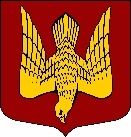 АДМИНИСТРАЦИЯМУНИЦИПАЛЬНОГО ОБРАЗОВАНИЯСТАРОЛАДОЖСКОЕ СЕЛЬСКОЕ ПОСЕЛЕНИЕВолховского муниципального районаЛенинградской областиП О С Т А Н О В Л Е Н И Еот   05 марта  2019 года_                                                                                №   _29__с. Старая ЛадогаВолховского района, Ленинградской областиО внесении изменений и дополнений в постановление от 27.12.2018 года № 180«Об утверждении муниципальной программы
«Культура МО Староладожское сельское поселение на .»В соответствии с Федеральным  законом от  06.10.2003 г.  №  131-ФЗ  «Об  общих  принципах  организации  местного  самоуправления в Российской Федерации»,  постановляю:В табличной части Паспорта муниципальной программы «Культура МО Староладожское сельское поселение на .» (далее – Программа) строку «Объем бюджетных ассигнований муниципальной программы» изложить в новой редакции:В текстовой части Программы в пункте 8 «Информация по ресурсному обеспечению» таблицу изложить в следующей редакции:8. Информация по ресурсному обеспечениюНастоящее постановление подлежит размещению на официальном сайте муниципального образования в сети Интернет.Контроль за исполнением настоящего постановления оставляю за собой.Глава администрацииМО Староладожское сельское поселение                                              Ермак Н.О.Исп: Марьяничева Л.В.Тел. (81363)49-289Объем бюджетных
ассигнований   
муниципальной
программы      Общий   объем   ресурсного   обеспечения    реализации муниципальной  программы  составляет   4651,60 тыс. рублей, в том числе:областной бюджет -1040,40 тыс. рублей;бюджет поселения –3611,20 тыс. рублей.В том числе по подпрограммам:1. Подпрограмма «Обеспечение доступа жителей МО Староладожское сельское поселение к культурным ценностям» - 4651,60 тыс. рублей, в том числе:областной бюджет -1040,40 тыс. рублей;бюджет поселения –3611,20 тыс. рублей.№п/пМероприятия программыИсполнителиФинансирование
(тысяч рублей)Финансирование
(тысяч рублей)Финансирование
(тысяч рублей)№п/пМероприятия программыИсполнителиИтогоОбластной бюджетБюджет поселения1Подпрограмма «Обеспечение доступа жителей МО Староладожское сельское поселение к культурным ценностям»4651,601040,403611,201.1Основное мероприятие «Создание условий для организации досуга и обеспечения жителей поселения услугами организаций культуры»Администрация МО Староладожское сельское поселение, МБУДОКС ИДЦ «Старая Ладога»4651,601040,403611,201.1.1Предоставление муниципальным бюджетным учреждениям субсидий на финансовое обеспечение государственного (муниципального) задания на оказание государственных (муниципальных) услуг (выполнение работ)Администрация МО Староладожское сельское поселение2774,8002774,801.1.2На обеспечение выплат стимулирующего характера работникам муниципальных учреждений культуры Ленинградской областиАдминистрация МО Староладожское сельское поселение1621,80810,90810,901.1.3Мероприятия по ремонту объектов культурыМБУДОКС ИДЦ «Старая Ладога»255,00229,5025,50ИТОГО по программе4651,601040,403611,20